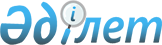 "2019-2021 жылдарға арналған аудандық бюджет туралы" Қордай аудандық мәслихатының 2018 жылғы 24 желтоқсандағы № 42-4 шешіміне өзгерістер енгізу туралыЖамбыл облысы Қордай аудандық маслихатының 2019 жылғы 27 наурыздағы № 47-7 шешімі. Жамбыл облысының Әділет департаментінде 2019 жылғы 28 наурызда № 4152 болып тіркелді
      РҚАО-ның ескертпесі.

      Құжаттың мәтінінде түпнұсқаның пунктуациясы мен орфографиясы сақталған.
      Қазақстан Республикасының 2008 жылғы 4 желтоқсандағы Бюджет кодексінің 9, 109 баптарына, "Қазақстан Республикасындағы жергілікті мемлекеттік басқару және өзін-өзі басқару туралы" Қазақстан Республикасының 2001 жылғы 23 қаңтардағы Заңының 6 бабына және "2019-2021 жылдарға арналған облыстық бюджет туралы" Жамбыл облыстық мәслихатының 2018 жылғы 13 желтоқсандағы № 30-3 шешіміне өзгерістер енгізу туралы" Жамбыл облыстық мәслихатының 2019 жылғы 19 наурыздағы № 32-5 шешімі негізінде (нормативтік құқықтық актілерді мемлекеттік тіркеу Тізілімінде № 4150 болып тіркелген) аудандық мәслихат ШЕШІМ ҚАБЫЛДАДЫ:
      1. "2019-2021 жылдарға арналған аудандық бюджет туралы" Қордай аудандық мәслихатының 2018 жылғы 24 желтоқсандағы № 42-4 шешіміне (нормативтік құқықтық актілерді мемлекеттік тіркеу Тізілімінде № 4058 болып тіркелген, 2018 жылдың 29 желтоқсанында аудандық "Қордай шамшырағы" - "Кордайский маяк" газетінде жарияланған) келесі өзгерістер енгізілсін:
      1 тармақта:
      1) тармақшада:
      "16 613 168" сандары "16 607 938" сандарымен ауыстырылсын;
      "14 357 995" сандары "14 352 765" сандарымен ауыстырылсын;
      2) тармақшада:
      "16 613 168" сандары "16 883 251" сандарымен ауыстырылсын;
      6) тармақшада:
      "0" сандары "275 313" сандарымен ауыстырылсын.
      4 тармақта: 
      "11 229" сандары "11 319" сандарымен ауыстырылсын.
      Аталған шешімнің 1, 5 қосымшалары осы шешімнің 1, 2 қосымшаларына сәйкес жаңа редакцияда мазмұндалсын.
      2. Осы шешім әділет органдарында мемлекеттік тіркеуден өткен күннен бастап күшіне енеді және 2019 жылдың 1 қаңтарынан қолданысқа енгізіледі. 2019 жылға арналған аудандық бюджет 2019-2021 жылдарға арналған аудандық бюджеттен ауылдық округтерге бағдарламалар бойынша бөлінген қаражат көлемдерінің тізбесі
					© 2012. Қазақстан Республикасы Әділет министрлігінің «Қазақстан Республикасының Заңнама және құқықтық ақпарат институты» ШЖҚ РМК
				
      Аудандық мәслихат сессиясының төрайымы 

А. Ашимова

      Аудандық мәслихаттың хатшысы 

Р. Нұрсипатов
Қордай аудандық мәслихатының
2019 жылғы 27 наурыздағы
№ 47-7 шешіміне 1 – қосымшаҚордай аудандық мәслихатының
2018 жылғы 24 желтоқсандағы
№ 42-4 шешіміне 1 – қосымша
Санаты
Санаты
Санаты
Санаты
Сомасы (мың теңге)
Сыныбы
Сыныбы
Сыныбы
Сомасы (мың теңге)
Ішкі сыныбы
Ішкі сыныбы
Сомасы (мың теңге)
Атауы
Сомасы (мың теңге)
1
2
3
4
5
1. КІРІСТЕР
16607938
1
САЛЫҚТЫҚ ТҮСІМДЕР
2125614
01
Табыс салығы
355228
2
Жеке табыс салығы
355228
03
Әлеуметтік салық
286836
1
Әлеуметтік салық
286836
04
Меншікке салынатын салықтар
1402518
1
Мүлікке салынатын салықтар
1385939
3
Жер салығы
3444
4
Көлік құралдарына салынатын салық
5835
5
Бірыңғай жер салығы
7300
05
Тауарларға, жұмыстарға және қызметтерге салынатын ішкі салықтар
51832
2
Акциздер
22874
3
Табиғи және басқа да ресурстарды пайдаланғаны үшін түсетін түсімдер
12950
4
Кәсіпкерлік және кәсіби қызметті жүргізгені үшін алынатын алымдар
12222
5
Ойын бизнесіне салық
3786
07
Басқа да салықтар
4800
1
Басқа да салықтар
4800
08
Заңдық мәнді іс-әрекеттерді жасағаны және (немесе) оған уәкілеттігі бар мемлекеттік органдар немесе лауазымды адамдар құжаттар бергені үшін алынатын міндетті төлемдер
24400
1
Мемлекеттік баж
24400
2
САЛЫҚТЫҚ ЕМЕС ТҮСІМДЕР
28259
01
Мемлекеттік меншіктен түсетін кірістер
6646
1
Мемлекеттік кәсіпорындардың таза кірісі бөлігінің түсімдері
31
5
Мемлекет меншігіндегі мүлікті жалға беруден түсетін кірістер
6603
7
Мемлекеттік бюджеттен берілген кредиттер бойынша сыйақылар
12
04
Мемлекеттік бюджеттен қаржыландырылатын, сондай-ақ Қазақстан Республикасы Ұлттық Банкінің бюджетінен (шығыстар сметасынан) қамтылатын және қаржыландырылатын мемлекеттік мекемелер салатын айыппұлдар, өсімпұлдар, санкциялар, өндіріп алулар
1598
1
Мұнай секторы ұйымдарынан түсетін түсімдерді қоспағанда, мемлекеттік бюджеттен қаржыландырылатын, сондай-ақ Қазақстан Республикасы Ұлттық Банкінің бюджетінен (шығыстар сметасынан) ұсталатын және қаржыландырылатын мемлекеттік мекемелер салатын айыппұлдар, өсімпұлдар, санкциялар, өндіріп алулар
1598
06
Өзге де салықтық емес түсiмдер
20015
1
Өзге де салықтық емес түсiмдер
20015
3
НЕГІЗГІ КАПИТАЛДЫ САТУДАН ТҮСЕТІН ТҮСІМДЕР
101300
03
Жердi және материалдық емес активтердi сату
101300
1
Жерді сату
100000
2
Материалдық емес активтерді сату
1300
4
ТРАНСФЕРТТЕРДІҢ ТҮСІМДЕРІ
14352765
02
Мемлекеттiк басқарудың жоғары тұрған органдарынан түсетiн трансферттер
14352765
2
Облыстық бюджеттен түсетiн трансферттер
14352765
Функционалдық топ
Функционалдық топ
Функционалдық топ
Функционалдық топ
Сомасы, мың теңге
Бюджеттік бағдарламалардың әкімшісі
Бюджеттік бағдарламалардың әкімшісі
Бюджеттік бағдарламалардың әкімшісі
Бюджеттік бағдарламалардың әкімшісі
Сомасы, мың теңге
Бағдарлама
Бағдарлама
Бағдарлама
Бағдарлама
Сомасы, мың теңге
Атауы
Атауы
Атауы
Атауы
Сомасы, мың теңге
1
1
1
2
3
2. ШЫҒЫНДАР
16883251
01
Жалпы сипаттағы мемлекеттiк қызметтер
461989
112
Аудан (облыстық маңызы бар қала) мәслихатының аппараты
22483
001
Аудан (облыстық маңызы бар қала) мәслихатының қызметін қамтамасыз ету жөніндегі қызметтер
22483
122
Аудан (облыстық маңызы бар қала) әкімінің аппараты
159679
001
Аудан (облыстық маңызы бар қала) әкімінің қызметін қамтамасыз ету жөніндегі қызметтер
157969
003
Мемлекеттік органның күрделі шығыстары
1710
123
Қаладағы аудан, аудандық маңызы бар қала, кент, ауыл, ауылдық округ әкімінің аппараты
47009
001
Қаладағы аудан, аудандық маңызы бар қаланың, кент, ауыл, ауылдық округ әкімінің қызметін қамтамасыз ету жөніндегі қызметтер
46321
022
Мемлекеттік органның күрделі шығыстары
688
452
Ауданның (облыстық маңызы бар қаланың) қаржы бөлімі
88167
001
Ауданның (облыстық маңызы бар қаланың) бюджетін орындау және коммуналдық меншігін басқару саласындағы мемлекеттік саясатты іске асыру жөніндегі қызметтер
58300
003
Салық салу мақсатында мүлікті бағалауды жүргізу
2703
010
Жекешелендіру, коммуналдық меншікті басқару, жекешелендіруден кейінгі қызмет және осыған байланысты дауларды реттеу
776
018
Мемлекеттік органның күрделі шығыстары
135
028
Коммуналдық меншікке мүлікті сатып алу
11800
113
Жергілікті бюджеттерден берілетін ағымдағы нысаналы трансферттер
14453
453
Ауданның (облыстық маңызы бар қаланың) экономика және бюджеттік жоспарлау бөлімі
57292
001
Экономикалық саясатты, мемлекеттік жоспарлау жүйесін қалыптастыру және дамыту саласындағы мемлекеттік саясатты іске асыру жөніндегі қызметтер
57071
004
Мемлекеттік органның күрделі шығыстары
221
458
Ауданның (облыстық маңызы бар қаланың) тұрғын үй-коммуналдық шаруашылығы, жолаушылар көлігі және автомобиль жолдары бөлімі
70941
001
Жергілікті деңгейде тұрғын үй-коммуналдық шаруашылығы, жолаушылар көлігі және автомобиль жолдары саласындағы мемлекеттік саясатты іске асыру жөніндегі қызметтер
44033
013
Мемлекеттік органның күрделі шығыстары
11836
067
Ведомстволық бағыныстағы мемлекеттік мекемелерінің және ұйымдарының күрделі шығыстары
15072
466
Ауданның (облыстық маңызы бар қаланың) сәулет, қала құрылысы және құрылыс бөлімі
2230
040
Мемлекеттік органдардың объектілерін дамыту
2230
494
Ауданның (облыстық маңызы бар қаланың) кәсіпкерлік және өнеркәсіп бөлімі
14188
001
Жергілікті деңгейде кәсіпкерлікті және өнеркәсіпті дамыту саласындағы мемлекеттік саясатты іске асыру жөніндегі қызметтер
12578
003
Мемлекеттік органның күрделі шығыстары
1610
02
Қорғаныс
7232
122
Аудан (облыстық маңызы бар қала) әкімінің аппараты
4736
005
Жалпыға бірдей әскери міндетті атқару шеңберіндегі іс-шаралар
4736
122
Аудан (облыстық маңызы бар қала) әкімінің аппараты
2496
007
Аудандық (қалалық) ауқымдағы дала өрттерінің, сондай-ақ мемлекеттік өртке қарсы қызмет органдары құрылмаған елдi мекендерде өрттердің алдын алу және оларды сөндіру жөніндегі іс-шаралар
2496
04
Бiлiм беру
11699083
464
Ауданның (облыстық маңызы бар қаланың) білім бөлімі
1236833
040
Мектепке дейінгі білім беру ұйымдарында мемлекеттік білім беру тапсырысын іске асыруға
1236833
464
Ауданның (облыстық маңызы бар қаланың) білім бөлімі
8606572
003
Жалпы білім беру
8192127
006
Балаларға қосымша білім беру
414445
465
Ауданның (облыстық маңызы бар қаланың) дене шынықтыру және спорт бөлімі
161024
017
Балалар мен жасөспірімдерге спорт бойынша қосымша білім беру
161024
466
Ауданның (облыстық маңызы бар қаланың) сәулет, қала құрылысы және құрылыс бөлімі
14889
021
Бастауыш, негізгі орта және жалпы орта білім беру объектілерін салу және реконструкциялау
14889
464
Ауданның (облыстық маңызы бар қаланың) білім бөлімі
1679765
001
Жергілікті деңгейде білім беру саласындағы мемлекеттік саясатты іске асыру жөніндегі қызметтер
36749
005
Ауданның (облыстық маңызы бар қаланың) мемлекеттік білім беру мекемелер үшін оқулықтар мен оқу-әдiстемелiк кешендерді сатып алу және жеткізу
271830
007
Аудандық (қалалалық) ауқымдағы мектеп олимпиадаларын және мектептен тыс іс-шараларды өткiзу
2658
012
Мемлекеттік органның күрделі шығыстары
120
015
Жетім баланы (жетім балаларды) және ата-аналарының қамқорынсыз қалған баланы (балаларды) күтіп-ұстауға қамқоршыларға (қорғаншыларға) ай сайынға ақшалай қаражат төлемі
33027
022
Жетім баланы (жетім балаларды) және ата-анасының қамқорлығынсыз қалған баланы (балаларды) асырап алғаны үшін Қазақстан азаматтарына біржолғы ақша қаражатын төлеуге арналған төлемдер
952
029
Балалар мен жасөспірімдердің психикалық денсаулығын зерттеу және халыққа психологиялық-медициналық-педагогикалық консультациялық көмек көрсету
18168
067
Ведомстволық бағыныстағы мемлекеттік мекемелерінің және ұйымдарының күрделі шығыстары
316577
024
Мектепке дейінгі білім беру ұйымдарында мемлекеттік білім беру тапсырыстарын іске асыруға аудандық маңызы бар қала, ауыл, кент, ауылдық округ бюджеттеріне берілетін ағымдағы нысаналы трансферттер
999684
06
Әлеуметтiк көмек және әлеуметтiк қамсыздандыру
1025058
451
Ауданның (облыстық маңызы бар қаланың) жұмыспен қамту және әлеуметтік бағдарламалар бөлімі
312986
005
Мемлекеттік атаулы әлеуметтік көмек
312986
464
Ауданның (облыстық маңызы бар қаланың) білім бөлімі
1602
030
Патронат тәрбиешілерге берілген баланы (балаларды) асырап бағу
1602
451
Ауданның (облыстық маңызы бар қаланың) жұмыспен қамту және әлеуметтік бағдарламалар бөлімі
589752
002
Жұмыспен қамту бағдарламасы
314084
004
Ауылдық жерлерде тұратын денсаулық сақтау, білім беру, әлеуметтік қамтамасыз ету, мәдениет, спорт және ветеринар мамандарына отын сатып алуға Қазақстан Республикасының заңнамасына сәйкес әлеуметтік көмек көрсету
62961
006
Тұрғын үйге көмек көрсету
2000
007
Жергілікті өкілетті органдардың шешімі бойынша мұқтаж азаматтардың жекелеген топтарына әлеуметтік көмек
30668
010
Үйден тәрбиеленіп оқытылатын мүгедек балаларды материалдық қамтамасыз ету
9696
014
Мұқтаж азаматтарға үйде әлеуметтік көмек көрсету
68934
017
Оңалтудың жеке бағдарламасына сәйкес мұқтаж мүгедектердi мiндеттi гигиеналық құралдармен қамтамасыз ету, қозғалуға қиындығы бар бірінші топтағы мүгедектерге жеке көмекшінің және есту бойынша мүгедектерге қолмен көрсететiн тіл маманының қызметтерін ұсыну
45488
023
Жұмыспен қамту орталықтарының қызметін қамтамасыз ету
55921
451
Ауданның (облыстық маңызы бар қаланың) жұмыспен қамту және әлеуметтік бағдарламалар бөлімі
118718
001
Жергілікті деңгейде халық үшін әлеуметтік бағдарламаларды жұмыспен қамтуды қамтамасыз етуді іске асыру саласындағы мемлекеттік саясатты іске асыру жөніндегі қызметтер
65042
011
Жәрдемақыларды және басқа да әлеуметтік төлемдерді есептеу, төлеу мен жеткізу бойынша қызметтерге ақы төлеу
3900
021
Мемлекеттік органның күрделі шығыстары
296
050
Қазақстан Республикасында мүгедектердің құқықтарын қамтамасыз етуге және өмір сүру сапасын жақсарту
39740
067
Ведомстволық бағыныстағы мемлекеттік мекемелерінің және ұйымдарының күрделі шығыстары
194
113
Жергілікті бюджеттерден берілетін ағымдағы нысаналы трансферттер
9546
458
Ауданның (облыстық маңызы бар қаланың) тұрғын үй-коммуналдық шаруашылығы, жолаушылар көлігі және автомобиль жолдары бөлімі
2000
050
Қазақстан Республикасында мүгедектердің құқықтарын қамтамасыз етуге және өмір сүру сапасын жақсарту
2000
07
Тұрғын үй-коммуналдық шаруашылық
1235560
466
Ауданның (облыстық маңызы бар қаланың) сәулет, қала құрылысы және құрылыс бөлімі
888336
003
Коммуналдық тұрғын үй қорының тұрғын үйін жобалау және (немесе) салу, реконструкциялау
48566
004
Инженерлік-коммуникациялық инфрақұрылымды жобалау, дамыту және (немесе) жайластыру
839770
458
Ауданның (облыстық маңызы бар қаланың) тұрғын үй-коммуналдық шаруашылығы, жолаушылар көлігі және автомобиль жолдары бөлімі
77897
012
Сумен жабдықтау және су бұру жүйесінің жұмыс істеуі
77897
466
Ауданның (облыстық маңызы бар қаланың) сәулет, қала құрылысы және құрылыс бөлімі
254710
058
Елді мекендердегі сумен жабдықтау және су бұру жүйелерін дамыту
254710
458
Ауданның (облыстық маңызы бар қаланың) тұрғын үй-коммуналдық шаруашылығы, жолаушылар көлігі және автомобиль жолдары бөлімі
7500
029
Сумен жабдықтау және су бұру жүйелерін дамыту
7500
458
Ауданның (облыстық маңызы бар қаланың) тұрғын үй-коммуналдық шаруашылығы, жолаушылар көлігі және автомобиль жолдары бөлімі
7117
016
Елдi мекендердiң санитариясын қамтамасыз ету
614
018
Елдi мекендердi абаттандыру және көгалдандыру
6503
08
Мәдениет, спорт, туризм және ақпараттық кеңістiк
530544
455
Ауданның (облыстық маңызы бар қаланың) мәдениет және тілдерді дамыту бөлімі
277838
003
Мәдени-демалыс жұмысын қолдау
277838
466
Ауданның (облыстық маңызы бар қаланың) сәулет, қала құрылысы және құрылыс бөлімі
14090
011
Мәдениет объектілерін дамыту
14090
465
Ауданның (облыстық маңызы бар қаланың) дене шынықтыру және спорт бөлімі
26403
001
Жергілікті деңгейде дене шынықтыру және спорт саласындағы мемлекеттік саясатты іске асыру жөніндегі қызметтер
8646
004
Мемлекеттік органның күрделі шығыстары
96
006
Аудандық (облыстық маңызы бар қалалық) деңгейде спорттық жарыстар
4457
007
Әртүрлi спорт түрлерi бойынша аудан (облыстық маңызы бар қала) құрама командаларының мүшелерiн дайындау және олардың облыстық спорт жарыстарына қатысуы
12000
032
Ведомстволық бағыныстағы мемлекеттік мекемелер мен ұйымдардың күрделі шығыстары
1204
466
Ауданның (облыстық маңызы бар қаланың) сәулет, қала құрылысы және құрылыс бөлімі
10200
008
Cпорт объектілерін дамыту
10200
455
Ауданның (облыстық маңызы бар қаланың) мәдениет және тілдерді дамыту бөлімі
74589
006
Аудандық (қалалық) кiтапханалардың жұмыс iстеуi
73493
007
Мемлекеттік тілді және Қазақстан халықтарының басқа да тілдерін дамыту
1096
456
Ауданның (облыстық маңызы бар қаланың) ішкі саясат бөлімі
26690
002
Мемлекеттік ақпараттық саясат жүргізу жөніндегі қызметтер
26690
455
Ауданның (облыстық маңызы бар қаланың) мәдениет және тілдерді дамыту бөлімі
36175
001
Жергілікті деңгейде тілдерді және мәдениетті дамыту саласындағы мемлекеттік саясатты іске асыру жөніндегі қызметтер
8590
010
Мемлекеттік органның күрделі шығыстары
96
032
Ведомстволық бағыныстағы мемлекеттік мекемелер мен ұйымдардың күрделі шығыстары
27489
456
Ауданның (облыстық маңызы бар қаланың) ішкі саясат бөлімі
64559
001
Жергілікті деңгейде ақпарат, мемлекеттілікті нығайту және азаматтардың әлеуметтік сенімділігін қалыптастыру саласында мемлекеттік саясатты іске асыру жөніндегі қызметтер
19528
003
Жастар саясаты саласында іс-шараларды іске асыру
44352
006
Мемлекеттік органның күрделі шығыстары
142
032
Ведомстволық бағыныстағы мемлекеттік мекемелер мен ұйымдардың күрделі шығыстары
537
10
Ауыл, су, орман, балық шаруашылығы, ерекше қорғалатын табиғи аумақтар, қоршаған ортаны және жануарлар дүниесін қорғау, жер қатынастары
385636
462
Ауданның (облыстық маңызы бар қаланың) ауыл шаруашылығы бөлімі
20792
001
Жергілікті деңгейде ауыл шаруашылығы саласындағы мемлекеттік саясатты іске асыру жөніндегі қызметтер
20586
006
Мемлекеттік органның күрделі шығыстары
206
453
Ауданның (облыстық маңызы бар қаланың) экономика және бюджеттік жоспарлау бөлімі
29519
099
Мамандарға әлеуметтік қолдау көрсету жөніндегі шараларды іске асыру
29519
473
Ауданның (облыстық маңызы бар қаланың) ветеринария бөлімі
36743
001
Жергілікті деңгейде ветеринария саласындағы мемлекеттік саясатты іске асыру жөніндегі қызметтер
20274
003
Мемлекеттік органның күрделі шығыстары
96
005
Мал көмінділерінің (биотермиялық шұңқырлардың) жұмыс істеуін қамтамасыз ету
2103
006
Ауру жануарларды санитарлық союды ұйымдастыру
5000
007
Қаңғыбас иттер мен мысықтарды аулауды және жоюды ұйымдастыру
3408
008
Алып қойылатын және жойылатын ауру жануарлардың, жануарлардан алынатын өнімдер мен шикізаттың құнын иелеріне өтеу
2590
009
Жануарлардың энзоотиялық аурулары бойынша ветеринариялық іс-шараларды жүргізу
1306
010
Ауыл шаруашылығы жануарларын сәйкестендіру жөніндегі іс-шараларды өткізу
1966
463
Ауданның (облыстық маңызы бар қаланың) жер қатынастары бөлімі
18088
001
Аудан (облыстық маңызы бар қала) аумағында жер қатынастарын реттеу саласындағы мемлекеттік саясатты іске асыру жөніндегі қызметтер
14378
003
Елдi мекендердi жер-шаруашылық орналастыру
3614
007
Мемлекеттік органның күрделі шығыстары
96
473
Ауданның (облыстық маңызы бар қаланың) ветеринария бөлімі
280494
011
Эпизоотияға қарсы іс-шаралар жүргізу
280494
11
Өнеркәсіп, сәулет, қала құрылысы және құрылыс қызметі
85352
466
Ауданның (облыстық маңызы бар қаланың) сәулет, қала құрылысы және құрылыс бөлімі
85352
001
Құрылыс, облыс қалаларының, аудандарының және елді мекендерінің сәулеттік бейнесін жақсарту саласындағы мемлекеттік саясатты іске асыру және ауданның (облыстық маңызы бар қаланың) аумағында оңтайла және тиімді қала құрылыстық игеруді қамтамасыз ету жөніндегі қызметтер
54651
013
Аудан аумағында қала құрылысын дамытудың кешенді схемаларын, аудандық облыстық маңызы бар қаланың, кенттердің және өзгеде ауылдық елді мекендердің бас жоспарын әзірлеу
27620
015
Мемлекеттік органның күрделі шығыстары
3081
12
Көлiк және коммуникация
465098
458
Ауданның (облыстық маңызы бар қаланың) тұрғын үй-коммуналдық шаруашылығы, жолаушылар көлігі және автомобиль жолдары бөлімі
465098
022
Көлік инфрақұрылымын дамыту
27088
023
Автомобиль жолдарының жұмыс істеуін қамтамасыз ету
61311
051
Көлiк инфрақұрылымының басым жобаларын іске асыру
376699
13
Басқалар
30798
123
Қаладағы аудан, аудандық маңызы бар қала, кент, ауыл, ауылдық округ әкімінің аппараты
3700
040
Өңірлерді дамытудың 2020 жылға дейінгі бағдарламасы шеңберінде өңірлерді экономикалық дамытуға жәрдемдесу бойынша шараларды іске асыру
3700
452
Ауданның (облыстық маңызы бар қаланың) қаржы бөлімі
27098
012
Ауданның (облыстық маңызы бар қаланың) жергілікті атқарушы органының резерві
27098
15
Трансферттер
956901
452
Ауданның (облыстық маңызы бар қаланың) қаржы бөлімі
956901
006
Пайдаланылмаған (толық пайдаланылмаған) нысаналы трансферттерді қайтару
163
024
Заңнаманы өзгертуге байланысты жоғары тұрған бюджеттің шығындарын өтеуге төменгі тұрған бюджеттің ағымды нысаналы трансферттер
512905
038
Субвенциялар
435828
051
Жергілікті өзін-өзі басқару органдарына берілетін трансферттер
8005
3. ТАЗА БЮДЖЕТТІК КРЕДИТТЕУ
0
Бюджеттік кредиттер
105221
10
Ауыл, су, орман, балық шаруашылығы, ерекше қорғалатын табиғи аумақтар, қоршаған ортаны және жануарлар дүниесін қорғау, жер қатынастары
140137
453
Ауданның (облыстық маңызы бар қаланың) экономика және бюджеттік жоспарлау бөлімі
140137
006
Мамандарды әлеуметтік қолдау шараларын іске асыру үшін бюджеттік кредиттер
140137
Санаты

Сыныбы
Санаты

Сыныбы
Санаты

Сыныбы
Атауы
Сомасы, мың теңге
Ішкі сыныбы
Ішкі сыныбы
Ішкі сыныбы
Ішкі сыныбы
Сомасы, мың теңге
1
1
1
2
3
5
Бюджеттік кредиттерді өтеу
34916
01
Бюджеттік кредиттерді өтеу
34916
1
Мемлекеттік бюджеттен берілген бюджеттік кредиттерді өтеу
34916
Функционалдық топ

Бюджеттік бағдарламалардың әкімшісі

Бағдарлама

Атауы
Функционалдық топ

Бюджеттік бағдарламалардың әкімшісі

Бағдарлама

Атауы
Функционалдық топ

Бюджеттік бағдарламалардың әкімшісі

Бағдарлама

Атауы
Функционалдық топ

Бюджеттік бағдарламалардың әкімшісі

Бағдарлама

Атауы
Сомасы, мың теңге
1
2
2
2
3
4. ҚАРЖЫ АКТИВТЕРІМЕН ОПЕРАЦИЯЛАР БОЙЫНША САЛЬДО
0
Қаржы активтерін сатып алу
0
13
Басқалар
0
Функционалдық топ

Бюджеттік бағдарламалардың әкімшісі

Бағдарлама

Атауы
Функционалдық топ

Бюджеттік бағдарламалардың әкімшісі

Бағдарлама

Атауы
Функционалдық топ

Бюджеттік бағдарламалардың әкімшісі

Бағдарлама

Атауы
Функционалдық топ

Бюджеттік бағдарламалардың әкімшісі

Бағдарлама

Атауы
Сомасы, мың теңге
1
2
2
2
3
5. БЮДЖЕТ ТАПШЫЛЫҒЫ (ПРОФИЦИТІ)
-105221
6. БЮДЖЕТ ТАПШЫЛЫҒЫН ҚАРЖЫЛАНДЫРУ (ПРОФИЦИТІН ПАЙДАЛАНУ)
105221
Санаты

Сыныбы
Санаты

Сыныбы
Санаты

Сыныбы
Атауы
Сомасы, мың теңге
Ішкі сыныбы
Ішкі сыныбы
Ішкі сыныбы
Ішкі сыныбы
Сомасы, мың теңге
1
1
1
2
3
7
Қарыздар түсімі
140137
01
Мемлекеттік ішкі қарыздар
140137
2
Қарыз алу келісім-шарттары
140137
Функционалдық топ

Бюджеттік бағдарламалардың әкімшісі

Бағдарлама

Атауы
Функционалдық топ

Бюджеттік бағдарламалардың әкімшісі

Бағдарлама

Атауы
Функционалдық топ

Бюджеттік бағдарламалардың әкімшісі

Бағдарлама

Атауы
Функционалдық топ

Бюджеттік бағдарламалардың әкімшісі

Бағдарлама

Атауы
Сомасы, мың теңге
1
1
1
2
3
16
Қарыздарды өтеу
34916
452
Ауданның (облыстық маңызы бар қаланың) қаржы бөлімі
34916
008
Жергілікті атқарушы органның жоғары тұрған бюджет алдындағы борышын өтеу
34916
08
Бюджет қаражатының пайдаланылатын қалдықтары
275313Қордай аудандық мәслихатының
2019 жылғы 27 наурызындағы
№ 47-7 шешіміне 2-қосымшаҚордай аудандық мәслихатының
2018 жылғы 24 желтоқсандағы№ 42-4 шешіміне 5-қосымша
Қаладағы аудан, аудандық маңызы бар қала, кент, ауыл, ауылдық округ әкімінің аппараттарының атауы
Бағдарламалар атауы
Бағдарламалар атауы
Бағдарламалар атауы
Бағдарламалар атауы
Бағдарламалар атауы
Бағдарламалар атауы
Бағдарламалар атауы
Бағдарламалар атауы
Бағдарламалар атауы
Қаладағы аудан, аудандық маңызы бар қала, кент, ауыл, ауылдық округ әкімінің аппараттарының атауы
001 "Қаладағы аудан, аудандық маңызы бар қаланың, кент, ауыл, ауылдық округ әкімінің қызметін қамтамасыз ету жөніндегі қызметтер"
001 "Қаладағы аудан, аудандық маңызы бар қаланың, кент, ауыл, ауылдық округ әкімінің қызметін қамтамасыз ету жөніндегі қызметтер"
001 "Қаладағы аудан, аудандық маңызы бар қаланың, кент, ауыл, ауылдық округ әкімінің қызметін қамтамасыз ету жөніндегі қызметтер"
040 "Өңірлерді дамытудың 2020 жылға дейінгі бағдарламасы шеңберінде өңірлерді экономикалық дамытуға жәрдемдесу бойынша шараларды іске асыру"
040 "Өңірлерді дамытудың 2020 жылға дейінгі бағдарламасы шеңберінде өңірлерді экономикалық дамытуға жәрдемдесу бойынша шараларды іске асыру"
040 "Өңірлерді дамытудың 2020 жылға дейінгі бағдарламасы шеңберінде өңірлерді экономикалық дамытуға жәрдемдесу бойынша шараларды іске асыру"
022 "Мемлекеттік органның күрделі шығындары"
022 "Мемлекеттік органның күрделі шығындары"
022 "Мемлекеттік органның күрделі шығындары"
Қаладағы аудан, аудандық маңызы бар қала, кент, ауыл, ауылдық округ әкімінің аппараттарының атауы
2019 жыл
2020 жыл
2021 жыл
2019 жыл
2020 жыл
2021 жыл
2019 жыл
2020 жыл
2021 жыл
"Алға ауылдық округі әкімінің аппараты" коммуналдық мемлекеттік мекемесі
20350
13165
13331
1100
1100
1100
296
"Сұлутөр ауылдық округі әкімінің аппараты" коммуналдық мемлекеттік мекемесі
11574
11850
11850
1300
1300
1300
96
"Үлкен-Сұлутөр ауылдық округі әкімінің аппараты" коммуналдық мемлекеттік мекемесі
14397
16451
15451
1300
1300
1300
296
Барлығы:
46321
41466
40632
3700
3700
3700
688